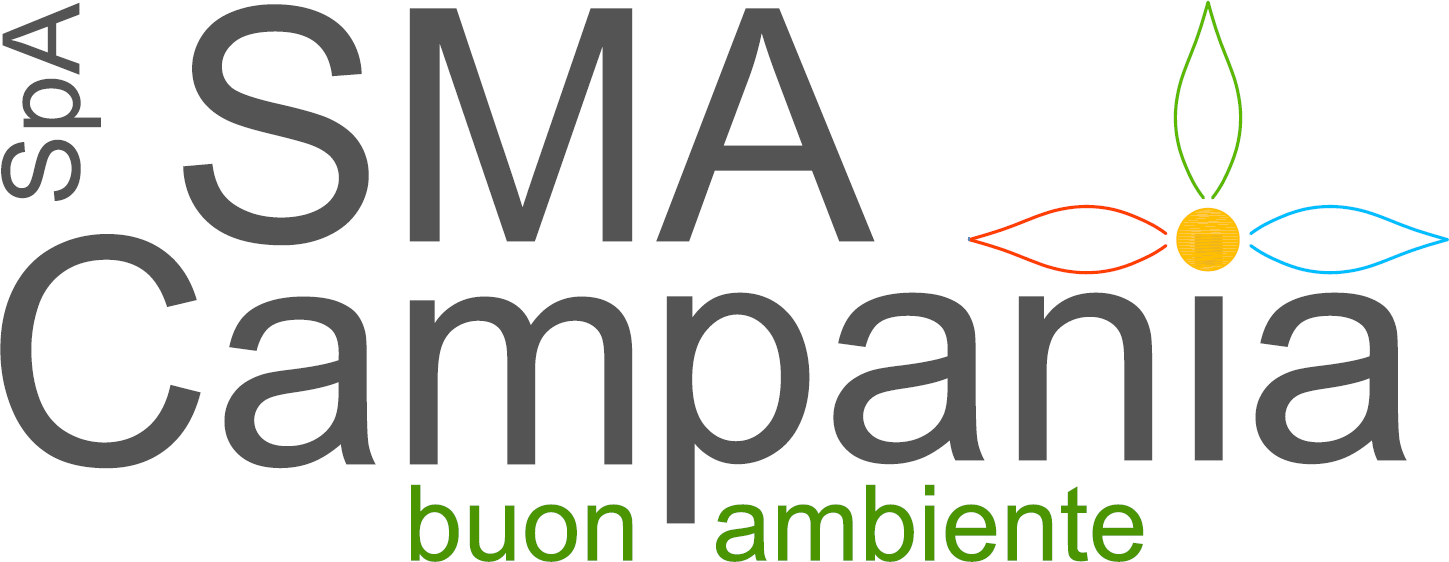 S.M.A. Sistemi per la Meteorologia e l’Ambiente Campania S.p.A.procedura aperta per la fornitura di gas propano liquido (GPL) per il fabbisogno di circa due anni presso l’impianto di depurazione di napoli est, sito in via de roberto s.n.c. – 80147 napoliCIG: 9268910281CUP B62I01000050002GARA 00364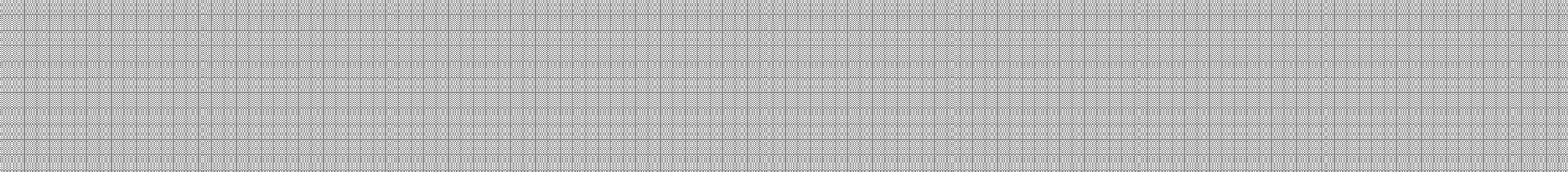 INDICEART. 1.	PREMESSELa SMA Campania ha necessità di ricevere migliore offerta per la fornitura in oggetto.Con nota n. 4229/2022 del 04/04/2022 il Direttore Generale Dott. Antonio Ramondo, ha individuato  la procedura aperta ai sensi dell’art. 60, del D.Lgs. 50/2016, nominando come RUP il Dott. Francesco Miraglia. La procedura di gara è espletata, ai sensi dell’art. 60 del Codice, attraverso il Portale della SMA CampaniaS.p.A. (in seguito: SMA Campania), raggiungibile al link http://www.garesmacampania.it/N/G00364 e secondo i requisiti previsti all’allegato XI del Codice; pertanto, sono ammesse esclusivamente le offerte presentate attraverso la piattaforma.La registrazione dell’operatore economico al Portale SMA Campania è condizione necessaria ai fini della presentazione dell’offerta telematica.Al fine della registrazione al Portale e del corretto utilizzo della piattaforma, gli operatori economici prendono visione della “Guida alla registrazione degli operatori economici al Portale” e della “Guida alla presentazione delle offerte telematiche”, disponibili nella Sezione “Istruzioni e Manuali” del Portale.Nel corso della procedura di registrazione, l’operatore economico accetta espressamente le “Regole di utilizzo della piattaforma telematica di SMA Campania”.Gli operatori economici possono richiedere assistenza tecnica in fase di registrazione e/o di presentazione dell’offerta telematica, attraverso il modulo web integrato nella piattaforma alla Sezione “Assistenza tecnica”.L’affidamento avverrà mediante procedura negoziata ai sensi dell’art. 60 D.lgs.50/2016 e con applicazione del criterio del minor prezzo, ai sensi dell’art. 95 comma 4) del d.lgs. 18 aprile 2016, n. 50 – Codice  dei contratti pubblici (in seguito: Codice).Il Responsabile del procedimento, ai sensi dell’art. 31 del Codice, è il Dott. Francesco Miraglia.L’indirizzo dell’impianto è il seguente:Impianto depurazione di Napoli est, Via De Roberto s.n.c. -80147-Napoli- tel 081/5841225IL CUP E’ IL SEGUENTE: B62I01000050002IL CIG E’ IL SEGUENTE:  9268910281  IL CPV E’ IL SEGUENTE90510000-5 - Trattamento e smaltimento dei rifiutiART. 2.	DOCUMENTAZIONE DI GARA, CHIARIMENTI E COMUNICAZIONIDOCUMENTI DI GARALa documentazione di gara è costituita dal presente disciplinare e dal capitolato speciale di appalto.La documentazione di gara è disponibile sul sito internet:  http://www.garesmacampania.it/N/G00364CHIARIMENTIÉ possibile ottenere chiarimenti sulla presente procedura, mediante la proposizione di quesiti scritti formulati esclusivamente attraverso il Portale della SMA CAMPANIA SpA, entro e non oltre il giorno 18/07/2022.Le richieste di chiarimenti devono essere formulate esclusivamente in lingua italiana.L’operatore economico, dopo aver effettuato l’accesso secondo le modalità specificate nella “Guida alla registrazione degli operatori economici al Portale”, individua la presente procedura attraverso la voce “Bandi di gara”, nell’Area personale. Nella sezione “Comunicazioni riservate al concorrente”, l’operatore economico, attraverso la funzione “Invia una nuova comunicazione” inserisce il quesito, acclude gli eventuali allegati e, invia la comunicazione. Al fine della corretta trasmissione del suddetto quesito, l’operatore economico prende visione del paragrafo IV della “Guida alla presentazione delle offerte telematiche”. Il buon esito dell’invio della comunicazione è notificato tramite e-mail.Le risposte a tutte le richieste presentate in tempo utile verranno fornite non oltre il 19/07/2022, mediante pubblicazione in forma anonima all’indirizzo internet http://www.garesmacampania.it/N/G00364Non sono ammessi chiarimenti telefonici.COMUNICAZIONIAi sensi dell’art. 76, comma 6 del Codice, i concorrenti sono tenuti ad indicare, in sede di offerta, l’indirizzo PEC o, solo per i concorrenti aventi sede in altri Stati membri, l’indirizzo di posta elettronica, da utilizzare ai fini delle comunicazioni di cui all’art. 76, comma 5, del Codice.Salvo quanto disposto nel presente disciplinare, tutte le comunicazioni tra stazione appaltante e operatori economici si intendono validamente ed efficacemente effettuate qualora rese mediante portale con l’ausilio di notifiche di email/pec rese all’indirizzo indicato dai concorrenti nella documentazione di gara.Eventuali modifiche dell’indirizzo PEC/posta elettronica o problemi temporanei nell’utilizzo di tali forme di comunicazione, dovranno essere tempestivamente segnalate alla stazione appaltante; diversamente la medesima declina ogni responsabilità per il tardivo o mancato recapito delle comunicazioni.ART. 3.	OGGETTO DELL’APPALTOL’appalto in questione riguarda la fornitura, per circa due anni, di gas propano liquido (GPL):Tabella n. 1 – Oggetto dell’appaltoL’appalto è costituito da un unico lotto.Tabella n. 2 – Descrizione del lottoL’importo a base di gara, al netto di Iva, è pari ad €  90.000,00. Il prezzo unitario a base di gara è pari a 0,90€/litro.Tabella n. 3 – Importi a base di garaART. 4.	DURATA DELL’APPALTOLa durata del servizio è stabilita in circa 24 (ventiquattro) mesi dalla data di inizio, fatta salve la risoluzione anticipata dell’affidamento nel caso di subentro, prima della scadenza dell’appalto, nella gestione dell’impianto di altri soggetti, anche privati, dietro autorizzazione della Regione Campania, proprietaria dell’impianto, senza alcun onere per la Stazione Appaltante (oltre ovviamente a quanto spetta all’Aggiudicatario per le prestazioni eseguite). In tal evenienza, la Stazione Appaltante trasmette apposita comunicazione all’Appaltatore con congruo preavviso, restando inteso e accettato, mediante la partecipazione alla selezione, che l’appaltatore rinunci espressamente ad invocare ristori, danni e/o indennizzi di sorta per effetto della minore durata del rapporto. ART. 5.	REQUISITI GENERALISono esclusi dalla gara gli operatori economici per i quali sussistono cause di esclusione di cui all’art. 80 del Codice.Sono comunque esclusi gli operatori economici che abbiano affidato incarichi in violazione dell’art. 53,comma 16-ter, del d.lgs. del 2001 n. 165.Gli operatori economici aventi sede, residenza o domicilio nei paesi inseriti nelle c.d. black list di cui al decreto del Ministro delle finanze del 4 maggio 1999 e al decreto del Ministro dell’economia e delle finanze del 21 novembre 2001 devono, pena l’esclusione dalla gara, essere in possesso, dell’autorizzazione in corso di validità rilasciata ai sensi del d.m. 14 dicembre 2010 del Ministero dell’economia e delle finanze ai sensi (art. 37 del d.l. 3 maggio 2010 n. 78 conv. in l. 122/2010) oppure della domanda di autorizzazione presentata ai sensi dell’art. 1 comma 3 del DM 14 dicembre 2010.La mancata accettazione delle clausole contenute nel patto di integrità, di cui all’Allegato 10, costituisce causa di esclusione dalla gara, ai sensi dell’art. 1, comma 17 della l. 190/2012.ART.6.	PAGAMENTO DEL CONTRIBUTO A FAVORE DELL’ANAC    Non è previsto il pagamento del contributo a favore dell’ANAC.ART. 7.	SOPRALLUOGOAi sensi dell’art. 8 della L. n. 120/2020, viene stabilito l’obbligo, a pena di esclusione dalla procedura, di procedere alla visita dei luoghi, dal momento che detto adempimento risulta strettamente indispensabile in ragione della tipologia e della delicatezza dell’appalto da affidare.Il sopralluogo va eseguito presso l’impianto di depurazione di Napoli Est sito in via De Roberto snc – 80147, previa istanza da proporre al RUP entro le ore 10.00 fino a 7 giorni precedenti dalla data di scadenza di presentazione delle offerte.Il RUP o un suo delegato rilascia all’o.e. il verbale di sopralluogo di esibire in sede di offerta, debitamente controfirmato. ART. 8.	GARANZIA PROVVISORIANon richiesta ai sensi dell’art.1 comma 4 L. 120/2020ART. 9.	AVVALIMENTOAi sensi dell’art. 89 del Codice, l’operatore economico, singolo o associato ai sensi dell’art. 45 del Codice, può dimostrare il possesso dei requisiti di carattere economico, finanziario, tecnico e Professionale di cui all’art. 83, comma 1, lett. b) e c) del Codice avvalendosi dei requisiti di altri soggetti, anche partecipanti al raggruppamento.Non è consentito l’avvalimento per la dimostrazione dei requisiti generali e di idoneità professionale.Art. 10 SUBAPPALTOTenuto conto dell’importo e della peculiarità della fornitura, le cui caratteristiche richiedono un rapporto di diretta fiducia e cooperazione con l’affidatario, pur nella consapevolezza del quadro normativo vigente che ha modificato l’art. 105 del C.C.P., la S.A. espressamente viete la possibilità di subappalto.ART. 11.	MODALITA’ DI PRESENTAZIONE DELL’OFFERTA E SOTTOSCRIZIONE DEI DOCUMENTI DI GARALe offerte telematiche devono essere inviate alla SMA Campania entro e non oltre le ore 13:00 del giorno 21/07/2022.Al fine della presentazione delle offerte, gli operatori economici devono:accedere al portale di SMA Campania http://www.garesmacampania.it/N/G00364;individuare la procedura di gara, attraverso la voce “Richiesta di offerta” nell’Area personale;selezionare il tasto “Presenta offerta”, posto in fondo alla pagina;inserire i dati richiesti dalla procedura, seguendo gli step “Inizia compilazione offerta”, “Busta amministrativa”, “Busta economica”, “Riepilogo”, “Conferma e invio offerta”.Al fine della corretta presentazione dell’offerta, l’operatore economico prende visione del paragrafo VII della Guida alla presentazione delle offerte telematiche.Non sono ammesse offerte presentate in modalità cartacea o trasmesse via PEC.L’invio dell’offerta telematica entro i termini sopra riportati è a completo ed esclusivo rischio del concorrente, restando esclusa qualsivoglia responsabilità dell’Amministrazione, salvo i casi di accertati malfunzionamenti della piattaforma.Tutta la documentazione richiesta deve essere presentata firmata digitalmente, salvo diversa indicazione da parte dell’amministrazione.Ai fini dell'accertamento del rispetto del termine di presentazione dell’offerta, fa fede la data e l’ora dell’invio della stessa.Tutta la documentazione richiesta deve essere presentata in formato non modificabile (ad esempio file di tipo PDF) e firmata digitalmente, salvo diversa indicazione da parte dell’Amministrazione.Ai fini dell'accertamento del rispetto del termine di presentazione dell’offerta, fa fede la data e l’ora dell’invio della stessa.L’accettazione dell’offerta è garantita esclusivamente dall’apposizione della marca temporale da parte del portale SMA Campania.Allo scadere del termine fissato per la presentazione delle offerte, le stesse sono acquisite dalla piattaforma e, oltre a essere non più modificabili o sostituibili, non possono essere aperte fino alla data stabilita per la prima seduta pubblica.Il caricamento di tutta la documentazione richiesta dall’Amministrazione non equivale automaticamente all’invio dell’offerta, che si intende perfezionato solo a seguito dell’esplicita selezione da parte dell’operatore economico della voce “Conferma e invia l’offerta”. L’operatore economico riceve una e-mail indicante data e ora della presentazione, nonché il numero di protocollo, a notifica dell’avvenuta trasmissione.Il concorrente può presentare una nuova offerta, sostitutiva a tutti gli effetti della precedente, entro e non oltre il termine sopra indicato. Non è necessario provvedere a comunicare all’Amministrazione il ritiro dell’offerta precedentemente inviata, poiché l’annullamento e la sostituzione dell’offerta sono gestite automaticamente dalla piattaforma. Ulteriori approfondimenti sono riportati nel paragrafo XIV della Guida alla presentazione delle offerte telematiche.In caso di concorrenti non stabiliti in Italia, la documentazione deve essere prodotta in modalità idonea equivalente secondo la legislazione dello Stato di appartenenza; si applicano gli articoli 83, comma 3, 86 e 90 del Codice.L’offerta, compresa tutta la documentazione allegata, deve essere redatta in lingua italiana o, in caso di lingua straniera, corredata da traduzione in lingua italiana asseverata ovvero giurata dinanzi al Cancelliere di qualsiasi ufficio giudiziario (compreso l’ufficio del Giudice di Pace), che per quanto possibile deve risultare anche graficamente simile all’originale. In caso di contrasto tra testo in lingua straniera e testo in lingua italiana prevale la versione in lingua italiana, essendo a rischio del Concorrente assicurare la fedeltà della traduzione.La Stazione Appaltante si riserva la facoltà di richiedere, ai sensi dell’art. 83, comma 9 del Codice, nel corso della procedura ogni ulteriore documentazione qualora quella presentata non fosse ritenuta idonea e/o sufficiente.ART. 12.	CONTENUTO DELLA BUSTA “A” - AMMINISTRATIVALa busta “A” Documentazione amministrativa, deve:Modello A - Istanza di partecipazioneModello B - Dichiarazione di avvalimento dell’impresa ausiliaria Patto di integrità debitamente sottoscritto per accettazione e presa visioneModello C - Dichiarazione adesione Protocollo legalitàModello D - Dichiarazione conviventi maggiorenniModello E - Attestato di avvenuto sopralluogo Visura Camerale aggiornata in data non anteriore ai sei mesi (si precisa che l’allegazione di certificato di iscrizione alla cciaa e/o autocertificazione saranno oggetto di soccorso istruttorio)PassoEModello DGUEART. 13.	REQUISITI SPECIALI E MEZZI DI PROVAI concorrenti, a pena di esclusione, devono essere in possesso dei requisiti previsti nei commi seguenti. I documenti richiesti agli operatori economici ai fini della dimostrazione dei requisiti devono essere trasmessi mediante AVCPass in conformità alla delibera ANAC n. 157 del 17 febbraio 2016.Ai sensi dell’art. 59, comma 4, lett. b) del Codice, sono inammissibili le offerte prive della qualificazione richiesta dal presente disciplinare.ART. 14.	DOCUMENTO DI GARA UNICO EUROPEOIl concorrente compila il DGUE come da modello allegato.Il modello dovrà essere compilato secondo quanto di seguito indicato.Parte I – Informazioni sulla procedura di appalto e sull’amministrazione aggiudicatrice o ente aggiudicatore (Già presenti nel modello in formato elettronico fornito)Parte II – Informazioni sull’operatore economicoIl concorrente rende tutte le informazioni richieste mediante la compilazione delle parti pertinenti. Parte III – Motivi di esclusioneLa mancanza di apposita dichiarazione del concorrente di non trovarsi nelle condizioni previste dall’art. 80,D. Lgs. 50/2016, comporta l’esclusione. Parte IV – Criteri di selezioneIl concorrente dichiara di possedere tutti i requisiti richiesti dai criteri di selezione compilando quanto segue:la sezione A per dichiarare il possesso del requisito relativo all’idoneità professionale di cui par. Requisiti di idoneità del presente disciplinare;la sezione B per dichiarare il possesso del requisito relativo alla capacità economico-finanziaria di cui al par. Requisiti di capacità economica e finanziaria del presente disciplinare;la sezione C per dichiarare il possesso del requisito relativo alla capacità professionale e tecnica di cui al par. Requisiti di capacità tecnica e professionale del presente disciplinare;la sezione D per dichiarare il possesso del requisito relativo ai sistemi di garanzia della qualità di cui al par. Requisiti di capacità tecnica e professionale del presente disciplinare.Parte VI – Dichiarazioni finaliIl concorrente rende tutte le informazioni richieste mediante la compilazione delle parti pertinenti. Il DGUE deve essere presentato:nel caso di raggruppamenti temporanei, consorzi ordinari, GEIE, da tutti gli operatori economici che partecipano alla procedura in forma congiunta;nel caso di aggregazioni di imprese di rete da ognuna delle imprese retiste, se l’intera rete partecipa, ovvero dall’organo comune e dalle singole imprese retiste indicate;nel caso di consorzi cooperativi, di consorzi artigiani e di consorzi stabili, dal consorzio e dai consorziati per conto dei quali il consorzio concorre;In caso di incorporazione, fusione societaria o cessione d’azienda, le dichiarazioni di cui all’art. 80, commi 1, 2 e 5, lett. l) del Codice, devono riferirsi anche ai soggetti di cui all’art. 80 comma 3 del Codice che hanno operato presso la società incorporata, fusasi o che ha ceduto l’azienda nell’anno antecedente la data di pubblicazione del bando di gara.ART. 15.	CONTENUTO DELLA BUSTA “B” – OFFERTA ECONOMICALa busta “B” – Offerta economica deve contenere, a pena di esclusione, l’offerta economica predisposta preferibilmente secondo il modello redatto dalla Stazione appaltante e autocomposto dalla piattaforma di e-procurement contenente i seguenti elementi:Ribasso percentuale offerto, che viene poi applicato – al netto di Iva e/o di altre imposte e contributi di legge.Ai sensi dell’art. 95 comma 10 del C.C.P., trattandosi di fornitura senza manodopera, non è previsto l’obbligo di indicare i costi di sicurezza aziendale e la stima dei costi della manodopera. Il ribasso deve essere espresso in lettere e in cifre, con un massimo di tre cifre decimali. In caso di discordanza tra l’indicazione in cifre e quella in lettere vale l’indicazione più vantaggiosa per la Stazione Appaltante. In caso di indicazione di un numero superiore di cifre decimali il valore è arrotondato alla terza cifra decimale, con arrotondamento della terza cifra all’unità superiore se il quarto decimale è pari o superiore a cinque, ovvero all’unità inferiore se il quarto è inferiore a cinque.Sono inammissibili le offerte economiche:in aumento rispetto al prezzo posto a base d’asta;che contengono condizioni concernenti modalità di pagamento, termini di consegna, limitazioni di validità o altri elementi in contrasto con le prescrizioni contenute negli atti di gara;che sono indeterminate o condizionate, o impongono restrizioni. 4.L’offerta economica deve essere firmata digitalmente.ART. 16.	PROCEDURA DI GARA. CRITERIO DI AGGIUDICAZIONELa gara è disciplinata, nell’ordine, dalle disposizioni in materia di appalti di forniture e servizi di cui al Codice, al Regolamento (per le norme ancora in vigore), al Bando, al presente Disciplinare, al Capitolato e altri allegati.L’appalto viene esperito mediante procedura aperta.La gestione della gara è affidata al RUP, il quale procede a verificare l’ammissibilità dei concorrenti.L’aggiudicazione avviene con il criterio del minor prezzo, secondo le modalità previste dall’art. 95 comma 4 , del Codice, trattandosi di procedura standardizzata e non potendo, per la tipologia di fornitura, ristrarsi alcun vantaggio per la S.A. dalle migliorie previste dai concorrenti alla gara.L’appalto viene aggiudicato al Concorrente che abbia indicato la maggiore percentuale di ribasso da applicare sul prezzo posto a base di gara.ART. 17.	MODALITÀ DI ESPLETAMENTO DELLA GARA. AGGIUDICAZIONELa prima seduta pubblica avrà luogo il giorno 22/01/2022, alle ore 10:00 presso gli uffici dell’impianto di Napoli Est, siti in via De Roberto snc – 80147 Napoli, vi potranno partecipare i legali rappresentanti/procuratori dei concorrenti oppure persone munite di specifica delega. In assenza di tali titoli, la partecipazione è ammessa come semplice uditore.Tale seduta pubblica, se necessario, sarà aggiornata ad altra ora o a giorni successivi, nel luogo, nella data e negli orari che saranno comunicati ai concorrenti tramite il Portale.Parimenti le successive sedute pubbliche saranno comunicate ai concorrenti tramite il portale al link http://www.garesmacampania.it/N/G00364Il concorrente, in alternativa alla partecipazione alle sedute pubbliche, può prendere evidenza delle risultanze dei lavori dell’Amministrazione, attraverso l’Area personale della piattaforma, visualizzando le singole fasi di gara. Per le modalità operative, si fa rinvio al paragrafo XVI della Guida alla presentazione delle offerte telematiche.Il RUP procederà, nella prima seduta pubblica, ad acquisire i plichi telematici e, una volta aperti, a controllare la completezza della documentazione amministrativa presentata.Successivamente il RUP procederà a:verificare la conformità delle offerte;verificare i ribassi applicati;affidare il servizio all’offerta più bassa mediante affidamento diretto ai sensi dell’art. 95 del Codice.Esaurita la selezione, la S.A. procede nei termini previsti dagli artt. 32 e 33 del C.C.P. siccome emendati dalla L. n. 120/2020, restando sempre consentita, ai sensi dell’art. 8 della Legge speciale da ultimi citata, la consegna sotto-riserva.ART. 18.	ACCESSO AGLI ATTI1. L’esercizio del diritto di accesso ai documenti amministrativi formati e detenuti nell’ambito della procedura regolamentata dal presente Disciplinare può essere esercitato dal Concorrente secondo quanto previsto dagli artt. 53 del Codice, con istanza trasmessa al RUP.ART. 19. DEFINIZIONE DELLE CONTROVERSIEPer le controversie è competente il Foro di Napoli, rimanendo espressamente esclusa – PER LA FASE ESECUTIVA - la compromissione in arbitri.ART. 20. TRATTAMENTO DEI DATI PERSONALIAi sensi dell’art. 13 del Regolamento UE n. 2016/679 relativo alla protezione delle persone fisiche con riguardo al trattamento dei dati personali, nonché alla libera circolazione di tali dati (nel seguito anche “Regolamento UE” o “GDPR”), SMA Campania SpA fornisce le seguenti informazioni sul trattamento dei dati personali.Finalità e base giuridica del trattamentoIn relazione alle attività di rispettiva competenza svolte dalla SMA Campania SpA, si segnala che:- i dati forniti dai concorrenti vengono raccolti e trattati da SMA Campania SpA per verificare la sussistenza dei requisiti richiesti dalla legge ai fini della partecipazione alla gara e, in particolare, ai fini della verifica delle capacità amministrative e tecnico-economiche di tali soggetti, nonché ai fini dell’aggiudicazione, in adempimento di precisi obblighi di legge derivanti dalla normativa in materia di appalti e contrattualistica pubblica;- i dati forniti dal concorrente aggiudicatario vengono acquisiti da SMA Campania SpA ai fini della redazione e della stipula del Contratto, per l’adempimento di tutti gli obblighi legali ad esso connessi, o da quelli derivanti per la gestione ed esecuzione economica ed amministrativa del contratto stesso.Tutti i dati acquisiti da SMA Campania SpA potranno essere trattati anche per fini di studio e statistici nel rispetto delle norme previste dal Regolamento UE.Natura del conferimentoIl Concorrente è tenuto a fornire i dati a SMA Campania SpA, in ragione degli obblighi legali derivanti dalla normativa in materia di appalti e contrattualistica pubblica. Il rifiuto di fornire i dati richiesti da SMA Campania SpA potrebbe determinare, a seconda dei casi, l’impossibilità di ammettere il concorrente alla partecipazione alla gara o la sua esclusione da questa o la decadenza dall'aggiudicazione, nonché, l’impossibilità di stipulare il contratto. Il concorrente è consapevole che i dati forniti a SMA Campania SpA sono comunicati, in caso di aggiudicazione, alla Committente per le finalità relative alla sottoscrizione ed all’esecuzione del contratto e per i relativi adempimenti di legge.Dati sensibili e giudiziariDi norma i dati forniti dai concorrenti e dall’aggiudicatario non rientrano nelle “categorie particolari di dati personali” di cui all’art. 9 Regolamento UE. Il trattamento dei “dati personali relativi a condanne penali e reati” di cui all’art. 10 Regolamento UE (c.d. dati giudiziari), invece, è limitato al solo scopo di valutare il possesso dei requisiti e delle qualità previsti dalla vigente normativa applicabile ai fini della partecipazione alla gara e dell’aggiudicazione.Modalità del trattamento dei datiIl trattamento dei dati verrà effettuato da SMA Campania SpA in modo da garantirne la sicurezza e la riservatezza necessarie e potrà essere attuato mediante strumenti manuali, cartacei, informatici e telematici idonei a trattare i dati nel rispetto delle misure di sicurezza previste dal Codice privacy e dal Regolamento UE.Ambito di comunicazione e di diffusione dei datiI dati potranno essere:- trattati dal personale di SMA Campania SpA che cura il procedimento di gara, dal personale di altri uffici della medesima società che svolgono attività ad esso attinente nonché dagli uffici della medesima società che si occupano di attività per fini di studio e statistici;- comunicati a collaboratori autonomi, professionisti, consulenti, che prestino attività di consulenza o assistenza a SMA Campania SpA in ordine al procedimento di gara, anche per l’eventuale tutela in giudizio, o per studi di settore o fini statistici;- comunicati ad altri concorrenti che facciano richiesta di accesso ai documenti di gara nei limiti consentiti ai sensi della legge 7 agosto 1990, n. 241;- comunicati all’Autorità Nazionale Anticorruzione, in osservanza a quanto previsto dalla Determinazione AVCP n. 1 del 10/01/2008.Il nominativo del concorrente aggiudicatario della gara ed il prezzo di aggiudicazione dell’appalto potranno essere diffusi tramite i siti internet www.smacampania.info  e www.garesmacampania.it. Oltre a quanto sopra, in adempimento agli obblighi di legge che impongono la trasparenza amministrativa (art. 1, comma 16, lett. b, e comma 32 L.190/2012; art. 35 D. Lgs. n. 33/2012; nonché art. 29 D. Lgs. n. 50/2016), il concorrente/contraente prende atto ed acconsente a che i dati e la documentazione che la legge impone di pubblicare, siano pubblicati e diffusi, ricorrendone le condizioni, tramite il sito internet www.smacampania.info, sezione “Amministrazione Trasparente”.In adempimento di obblighi di legge, i dati potrebbero essere trasferiti ad un’organizzazione internazionale.Periodo di conservazione dei datiIl periodo di conservazione dei dati è di 10 anni dalla data di sottoscrizione del contratto; inoltre, i dati potranno essere conservati, anche in forma aggregata, per fini di studio o statistici nel rispetto degli artt. 89 del Regolamento UE e 110 bis del Codice Privacy.Processo decisionale automatizzatoNell’ambito della fase di gara non è presente alcun processo decisionale automatizzato.Diritti dell’interessatoPer “interessato” si intende qualsiasi persona fisica i cui dati sono trasferiti dal concorrente alla stazione appaltante. All'interessato vengono riconosciuti i diritti di cui agli artt. da 15 a 23 del Regolamento UE. In particolare, l’interessato ha: i) il diritto di ottenere, in qualunque momento la conferma che sia o meno in corso un trattamento di dati personali che lo riguardano; ii) il diritto di accesso ai propri dati personali per conoscere: la finalità del trattamento, la categoria di dati trattati, i destinatari o le categorie di destinatari cui i dati sono o saranno comunicati, il periodo di conservazione degli stessi o i criteri utilizzati per determinare tale periodo; iii) il diritto di chiedere, e nel caso ottenere, la rettifica e, ove possibile, la cancellazione o, ancora, la limitazione del trattamento e, infine, può opporsi, per motivi legittimi, al loro trattamento; iv) il diritto alla portabilità dei dati che sarà applicabile nei limiti di cui all’art. 20 del regolamento UE.Se in caso di esercizio del diritto di accesso e dei diritti connessi previsti dall’art. 7 del Codice privacy o dagli artt. da 15 a 22 del Regolamento UE, la risposta all'istanza non perviene nei tempi indicati e/o non è soddisfacente, l'interessato potrà far valere i propri diritti innanzi all'autorità giudiziaria o rivolgendosi al Garante per la protezione dei dati personali mediante apposito reclamo, ricorso o segnalazione.Titolare del trattamento e Responsabile della Protezione dei datiIl titolare del trattamento dei dati è SMA Campania SpA con sede legale in Napoli, Centro Direzionale Isola E7. Per l’esercizio dei diritti di cui agli artt. da 15 a 23 del Regolamento UE e per qualsiasi richiesta in merito al trattamento dei dati personali conferiti, la stazione appaltante potrà essere contattata all’indirizzo PEC smacampaniaspa@pec.it.Al fine di agevolare il rispetto dei termini di legge, è necessario che le richieste avanzate riportino la dicitura “Esercizio diritti ex art. 15 e ss del Regolamento UE n. 2016/679”.Consenso al trattamento dei dati personaliAcquisite le sopra riportate informazioni, con la presentazione dell’offerta e/o la sottoscrizione del Contratto, il legale rappresentante pro tempore del Concorrente/Aggiudicatario prende atto ed acconsente espressamente al trattamento come sopra definito dei dati personali, anche giudiziari, che lo riguardano.Il concorrente si impegna ad adempiere agli obblighi di informativa e di consenso, ove necessario, nei confronti delle persone fisiche (Interessati) di cui sono forniti dati personali nell’ambito della procedura di affidamento, per quanto concerne il trattamento dei loro dati personali, anche giudiziari, da parte della SMA Campania SpA.F.to IL RUPDott. Francesco MiragliaN°Descrizione della fornituraCPV PrincipaleP (Principale)S (Secondaria)1FORNITURA DI 100.000 LITRI DI GAS PROPANO LIQUIDO PRESSO L’IMPIANTO DI DEPURAZIONE DI NAPOLI EST, SITO IN VIA DE ROBERTO SNC - 80147 NAPOLI 09122100-1 PropanoPNumero LottoOggetto del LottoCIGImporto complessivo1FORNITURA DI 100.000 LITRI DI GAS PROPANO LIQUIDO PRESSO L’IMPIANTO DI DEPURAZIONE DI NAPOLI EST, SITO IN VIA DE ROBERTO SNC – 80147 NAPOLICIG  926891028190.000,00 euroIMPORTI IMPORTI Importo complessivo a base di gara soggetto a ribassoEuro 90.000,00Costi previsti per la sicurezza non soggetti a ribassoEuro 0Importo Totale a base di GaraEuro 90.000,00